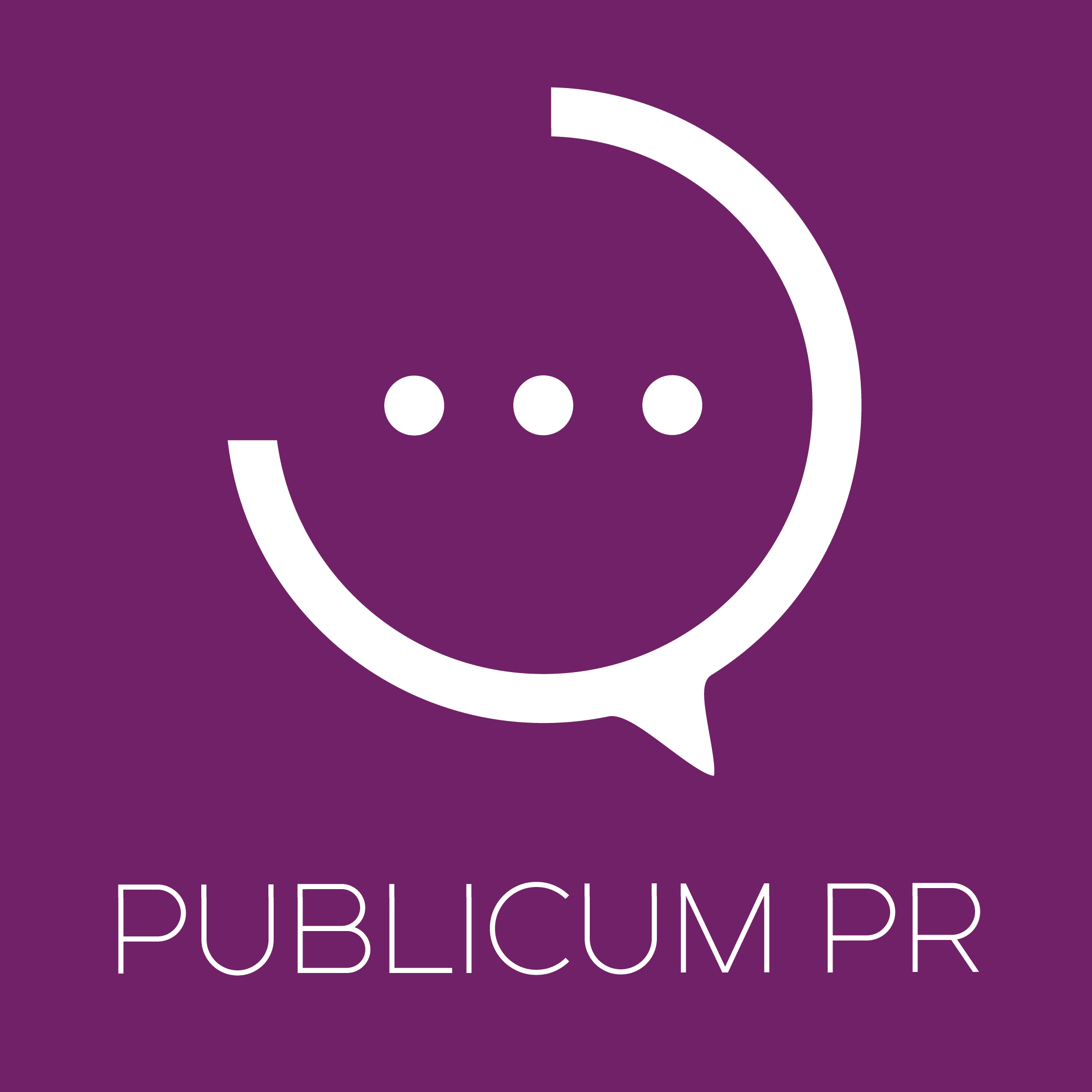 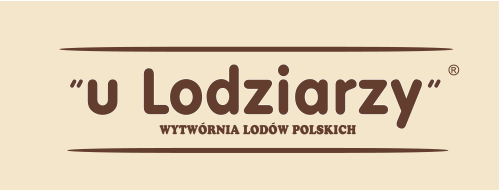 Białystok, 15 maja 2019 roku	INFORMACJA PRASOWA
Redakcje: lokalne/ branżowe
można publikować bez podawania źródła													Ściągnij aplikację, pokaż kupon i kupuj lody z rabatem!Nowa aplikacja Wytwórni Lodów Polskich „u Lodziarzy” pozwala śledzić pojawiające się smaki, wyszukiwać lodziarnie, a także korzystać z atrakcyjnych zniżek. Teraz dzięki aplikacji w wygodny sposób sprawdzimy, gdzie znajduje się najbliższa Wytwórnia Lodów Polskich – to niezwykle praktyczne rozwiązanie, szczególnie podczas wakacji, służbowego wyjazdu czy rodzinnych spacerów. Lodziarze powiadomią nas również o wszystkich dostępnych smakach. Możemy nie tylko czytać opisy konkretnych lodów, ale także oceniać ulubione desery, przyznając określoną liczbę gwiazdek. Nowe propozycje są na bieżąco aktualizowane. – Już teraz przedstawiliśmy użytkownikom kilkadziesiąt różnych smaków – od klasycznej śmietanki i truskawki po desery o smaku słonego karmelu, sezamu z rozmarynem czy migdała z solą – mówi Magdalena Kwiatkowska, manager rozwoju sieci.Na użytkowników aplikacji czekają także specjalne rabaty. Wystarczy aktywować kupon i kupić wybrane desery ze zniżką. Aby mieć łatwy dostęp do ulubionych promocji, możemy zapisać je w oddzielnej zakładce.– Posiadacze naszej aplikacji mają możliwość ustawienia sobie powiadomień, które przypomną im o smaku dnia, eventach czy każdej nowej promocji, która jest dostępna w najbliższej lodziarni – mówi Magdalena Kwiatkowska. Z aplikacji dowiemy się także, czy w naszej okolicy szykuje się otwarcie i co nowego słychać u Lodziarzy.  Aplikacja dostępna jest w dwóch wersjach, zarówno dla telefonów na Android, jak i iPhone.